Saison estivale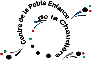 Menu # 1Pains – Lait- Yogourt – Fromage – Chou – Carottes – Pommes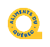 Eau /offre à volonté LundiMardiMercrediJeudiVendrediCollation AMFruitEau FruitEauFruitEauFruitEauFruitEauDînerRepas Légumes/fruitsDessertPoissonPains farcis au saumonConcombre Délice à la framboiseLait 2% ou 3.25%Œufs Frittata aux légumes(oignon, carotte, céleri, piment, brocoli)Pain de bléPoiresLait 2% ou 3.25%Bœuf/PorcTourte épinard, millet et veau/bœuf(fromage)Salade verteMandarineLait 2% ou 3.25%VolaillePoulet et légumes au cari sur couscous (piments, courgette, oignon)Salade de chouYogourtLait 2% ou 3.25%VégétarienSpaghetti végétarien(oignon, céleri, carotte, piments, champignon, tofu) Salade de fruitsLait 2% ou 3.25%Collation PMCéréalesLaitFromage et Jus de légumesEauSmoothie(à boire ou version glacée)(yogourt, lait, tofu, fruits)Eau Biscuits croustillantsLaitMuffins à l’orange et aux dattesLaitAliments allergènesŒufs 